附件2：2023年度全省道路运输安全行车百万公里驾驶员劳动竞赛活动微信公众号请搜索辽宁省道路运输协会或扫描以下二维码添加活动微信公众号。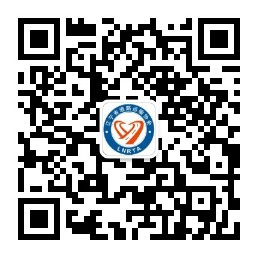 